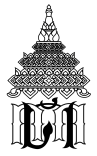 ใบสมัครเป็นผู้นำของเข้า ผู้ส่งของออกระดับมาตรฐานเออีโอ(Authorized Economic Operator : AEO)เรียน	อธิบดีกรมศุลกากร (ผ่าน ส่วนมาตรฐานเออีโอ กองมาตรฐานพิธีการและราคาศุลกากร)ส่วนที่ 1	:	ข้อมูลของผู้สมัครข้าพเจ้า	ชื่อผู้ประกอบการ (ภาษาไทย)			(ภาษาอังกฤษ ตัวพิมพ์ใหญ่)		เลขประจำตัวผู้เสียภาษีอากร				ประเภทนิติบุคคล		บมจ.		บจก.		หจก.		อื่น ๆ (ระบุ)		ประกอบกิจการประเภท		ที่ตั้งสำนักงานใหญ่ เลขที่			อาคาร			ชั้นที่	หมู่ที่			ตรอก / ซอย			ถนน		แขวง / ตำบล			เขต / อำเภอ		จังหวัด			รหัสไปรษณีย์			โทรศัพท์		โทรสาร			E-mail		จดทะเบียนนิติบุคคลเมื่อวันที่			ตามหนังสือรับรองนิติบุคคล เลขที่		หนังสือรับรองฯ ออกให้ ณ วันที่			มีทุนจดทะเบียน จำนวน		 บาททุนจดทะเบียน (ตัวอักษร)		จำนวนสาขา			สาขา (กรอกรายละเอียดของสาขาตามเอกสารแนบท้ายใบสมัครฯ)ส่วนที่ 2	:	ข้อมูลของผู้มีอำนาจกระทำการแทนนิติบุคคล	1. ชื่อ (นาย / นาง / นางสาว)		ที่อยู่เลขที่			อาคาร			ชั้นที่		หมู่ที่			ตรอก / ซอย			ถนน		แขวง / ตำบล			เขต / อำเภอ		จังหวัด			รหัสไปรษณีย์			โทรศัพท์		โทรสาร			E-mail				2. ชื่อ (นาย / นาง / นางสาว)		ที่อยู่เลขที่			อาคาร			ชั้นที่		หมู่ที่			ตรอก / ซอย			ถนน		แขวง / ตำบล			เขต / อำเภอ		จังหวัด			รหัสไปรษณีย์			โทรศัพท์		โทรสาร			E-mail			มีความประสงค์ขอสมัครเป็นผู้นำของเข้า ผู้ส่งของออกระดับมาตรฐานเออีโอ โดยมีคุณสมบัติดังต่อไปนี้ส่วนที่ 3	:	คุณสมบัติของสถานประกอบการ	เป็นนิติบุคคลที่จดทะเบียนในประเทศไทย และมีทุนจดทะเบียนที่ชำระแล้ว จำนวน		 บาท	ทุนจดทะเบียนที่ชำระแล้ว (ตัวอักษร)			กิจการมีฐานะทางการเงินมั่นคง	นำของเข้าหรือส่งของออกมาแล้วไม่น้อยกว่า 3 ปี	มีความพร้อมในการผ่านพิธีการศุลกากรด้วยระบบอิเล็กทรอนิกส์ ตามหลักเกณฑ์ที่กรมศุลกากรกำหนด	มีแผนควบคุม มีระบบจัดการและการประเมินความเสี่ยงด้านความปลอดภัยในการดำเนินธุรกิจและห่วงโซ่อุปทาน	ไม่เคยถูกเพิกถอนสถานภาพการเป็นผู้นำของเข้า ผู้ส่งของออกระดับมาตรฐานเออีโอ ในช่วง 3 ปีย้อนหลังนับแต่วันที่สมัครส่วนที่ 4	:	รายการเอกสารประกอบการพิจารณา	หนังสือรับรองนิติบุคคล หรือ หนังสือรับรองนิติบุคคลทางอิเล็กทรอนิกส์ (e-Certificate) ออกให้ไม่เกิน 6 เดือน	รายการจดทะเบียนจัดตั้ง (บอจ. 3)	รายการจดทะเบียนแก้ไขเพิ่มเติม (บอจ. 4) และ/หรือ มติพิเศษ (ถ้ามี)	สำเนาบัญชีรายชื่อผู้ถือหุ้น (บอจ. 5)	ใบทะเบียนภาษีมูลค่าเพิ่ม (ภ.พ. 20)	หนังสือรับรองฐานะทางการเงิน ออกโดย			หนังสือรับรองฯ เลขที่			ลงวันที่			หลักฐานสำคัญประจำตัวบุคคลของกรรมการผู้มีอำนาจลงนามซึ่งทางราชการออกให้ เช่น บัตรประจำตัวประชาชน	หนังสือเดินทาง หรือใบสำคัญประจำตัวคนต่างด้าว หรือเอกสารหลักฐานแสดงตนอื่นที่ออกหรือรับรองโดยหน่วยงานหรือ
	องค์กรที่น่าเชื่อถือในกรณีที่กรรมการผู้มีอำนาจลงนามเป็นคนต่างด้าว พร้อมใบอนุญาตทำงาน (Work Permit)	สำเนางบการเงินตามข้อกำหนดของกระทรวงพาณิชย์ ย้อนหลัง 3 ปี นับแต่วันที่สมัคร โดยมีรายละเอียดดังนี้	(1)	งบการเงินประจำปี			ผู้สอบบัญชีรับอนุญาตชื่อ					ทะเบียนเลขที่			สำนักงานสอบบัญชีชื่อ				ที่ตั้งสำนักงานสอบบัญชี			(2)	งบการเงินประจำปี			ผู้สอบบัญชีรับอนุญาตชื่อ					ทะเบียนเลขที่			สำนักงานสอบบัญชีชื่อ				ที่ตั้งสำนักงานสอบบัญชี			(3)	งบการเงินประจำปี			ผู้สอบบัญชีรับอนุญาตชื่อ					ทะเบียนเลขที่			สำนักงานสอบบัญชีชื่อ				ที่ตั้งสำนักงานสอบบัญชี		ส่วนที่ 4	:	รายการเอกสารประกอบการพิจารณา (ต่อ)	แผนผังแสดงที่ตั้งของอาคารสถานที่ และบริเวณโดยรอบของสถานประกอบการซึ่งแสดงให้เห็นถึงการรักษาความปลอดภัย	แบบประเมินมาตรการรักษาความปลอดภัย พร้อมเอกสารประกอบ เช่น คู่มือการปฏิบัติงาน ขั้นตอนการปฏิบัติงาน
	ที่เกี่ยวข้อง	หนังสือมอบอำนาจ พร้อมหลักฐานสำคัญประจำตัวบุคคลซึ่งทางราชการออกให้ (กรณีกรรมการผู้มีอำนาจลงนามไม่สามารถ
	มายื่นใบสมัครได้ด้วยตนเอง)	เอกสารประกอบอื่น ๆ (ระบุ)		ส่วนที่ 5	:	รายละเอียดของผู้ประสานงาน (Contact Person)ชื่อ (นาย / นาง / นางสาว)		ที่อยู่เลขที่			อาคาร			ชั้นที่		หมู่ที่			ตรอก / ซอย			ถนน		แขวง / ตำบล			เขต / อำเภอ		จังหวัด			รหัสไปรษณีย์			โทรศัพท์		โทรสาร			E-mail			ข้าพเจ้าขอยืนยันและรับรองต่อกรมศุลกากรว่า	1.	ข้าพเจ้ามีคุณสมบัติครบถ้วนทุกประการ พร้อมนี้ได้แนบเอกสารประกอบการพิจารณาตามที่ระบุไว้ในใบสมัคร	2.	ข้าพเจ้ายินยอมปฏิบัติตามกฎหมาย ระเบียบ ประกาศ คำสั่ง และหลักเกณฑ์ที่กรมศุลกากรกำหนดอย่างเคร่งครัด 
หากข้าพเจ้ากระทำการใดอันเป็นการฝ่าฝืนกฎหมาย ระเบียบ ประกาศ คำสั่ง และหลักเกณฑ์ดังกล่าว ข้าพเจ้ายินยอมให้
กรมศุลกากรยกเลิกการสมัครฯ ในทันที	3.	หากมีการเปลี่ยนแปลงข้อมูลดังกล่าวข้างต้น หรือสิ่งอื่นใดที่ได้แจ้งไว้ต่อกรมศุลกากร ข้าพเจ้าจะดำเนินการแจ้งให้
กรมศุลกากรทราบโดยทันที	ข้าพเจ้าขอรับรองว่าข้อความข้างต้นเป็นความจริงทุกประการ	ลงชื่อ			 (	)	ตำแหน่ง					กรรมการผู้มีอำนาจลงนาม		 ลงวันที่		ชื่อผู้ประกอบการ (ภาษาไทย)		รายละเอียดของสาขาสาขาที่		ประกอบกิจการ / ธุรกรรม		ที่อยู่สาขา เลขที่			อาคาร			ชั้นที่	หมู่ที่			ตรอก / ซอย			ถนน		แขวง / ตำบล			เขต / อำเภอ		จังหวัด			รหัสไปรษณีย์			โทรศัพท์		โทรสาร			E-mail		สาขาที่		ประกอบกิจการ / ธุรกรรม		ที่อยู่สาขา เลขที่			อาคาร			ชั้นที่	หมู่ที่			ตรอก / ซอย			ถนน		แขวง / ตำบล			เขต / อำเภอ		จังหวัด			รหัสไปรษณีย์			โทรศัพท์		โทรสาร			E-mail		สาขาที่		ประกอบกิจการ / ธุรกรรม		ที่อยู่สาขา เลขที่			อาคาร			ชั้นที่	หมู่ที่			ตรอก / ซอย			ถนน		แขวง / ตำบล			เขต / อำเภอ		จังหวัด			รหัสไปรษณีย์			โทรศัพท์		โทรสาร			E-mail		สาขาที่		ประกอบกิจการ / ธุรกรรม		ที่อยู่สาขา เลขที่			อาคาร			ชั้นที่	หมู่ที่			ตรอก / ซอย			ถนน		แขวง / ตำบล			เขต / อำเภอ		จังหวัด			รหัสไปรษณีย์			โทรศัพท์		โทรสาร			E-mail		รายละเอียดของสาขา (ต่อ)สาขาที่		ประกอบกิจการ / ธุรกรรม		ที่อยู่สาขา เลขที่			อาคาร			ชั้นที่	หมู่ที่			ตรอก / ซอย			ถนน		แขวง / ตำบล			เขต / อำเภอ		จังหวัด			รหัสไปรษณีย์			โทรศัพท์		โทรสาร			E-mail		สาขาที่		ประกอบกิจการ / ธุรกรรม		ที่อยู่สาขา เลขที่			อาคาร			ชั้นที่	หมู่ที่			ตรอก / ซอย			ถนน		แขวง / ตำบล			เขต / อำเภอ		จังหวัด			รหัสไปรษณีย์			โทรศัพท์		โทรสาร			E-mail		สาขาที่		ประกอบกิจการ / ธุรกรรม		ที่อยู่สาขา เลขที่			อาคาร			ชั้นที่	หมู่ที่			ตรอก / ซอย			ถนน		แขวง / ตำบล			เขต / อำเภอ		จังหวัด			รหัสไปรษณีย์			โทรศัพท์		โทรสาร			E-mail		สาขาที่		ประกอบกิจการ / ธุรกรรม		ที่อยู่สาขา เลขที่			อาคาร			ชั้นที่	หมู่ที่			ตรอก / ซอย			ถนน		แขวง / ตำบล			เขต / อำเภอ		จังหวัด			รหัสไปรษณีย์			โทรศัพท์		โทรสาร			E-mail		หมายเหตุ : หากมีจำนวนสาขามากกว่าช่องที่กำหนด ให้ทำเป็นใบต่อ